​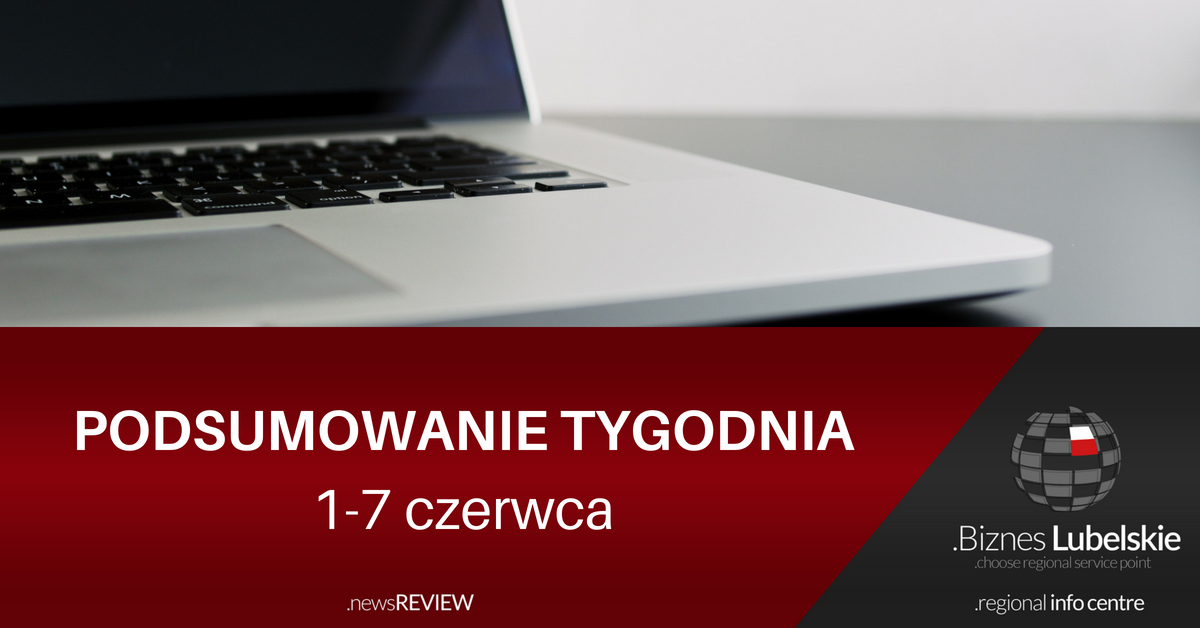 
WIADOMOŚCI Cykl bezpłatnych spotkań Biznes LubelskieRepublika Słowenii otworzyła konsulat w Lublinie​Misja gospodarcza do Chin​Rozwój kompetencji cyfrowych mieszkańców​Międzynarodowe Targi Żywności Warsaw Food Expo 2018 - relacjaRekordowy maj na lotniskuNowe połączenia lotnicze z Ukrainą„Lubelskie? Naturalnie” to cykl trzech mini dokumentów, po najpiękniejszych zakątkach województwa lubelskiegoNADCHODZĄCE WYDARZENIABezpłatne spotkania dla przedsiębiorców - już wkrótce w Twoim mieście!Air Festival Świdnik 2018 |​ 9-10 czerwca| ​ŚwidnikRegionalne Forum Eksperckie| ​11 czerwca| LublinMiędzynarodowej Konferencja&Expo Smart Ecosystems| 14-15 czerwca| LublinIII Polsko-Wschodnia Konferencja PUIG Lub-Invest|  14-15 czerwca| LublinSzkolenie nt. Zarządzanie w zakresie Odpowiedzialnych Innowacji | 18 czerwca | ​LublinMisja gospodarcza do Mozambiku | 1-5 lipca | MozambikTargi motoryzacyjne w Meksyku | 11-13 lipca | Mexico CityTargi Estetika w Brukseli | 6-8 października| BrukselaINWESTYCJELubelskie: Tak powstaje ekspresówka S17Lublin: Nowy park przy ulicy ZawilcowejBiała Podlaska: Austriacy wybudują kotły na biomasę ​Chełm: Rozbudowa skateparku w Parku MiejskimPuławy​: Budowa obwodnicy PuławLublin: Dobiegły końca prace przy pierwszym etapie rewitalizacji kampusu Politechniki Lubelskiej Lublin: Lubella rośnie w siłę Ryki:   Za ponad 8,5 mln zł zostaną rozbudowane i zmodernizowane ujęcia wody i stacji wodociągowej wraz z systemami monitoringu sieci i zdalnego odczytu wodomierzyLublin: Nowe rondo przy GaliLubelskie: Budżet Alert w województwie lubelskim. Ty decydujesz co będzie zbudowaneEKSPORTPrzedsiebiorcy z branży budowlanej, gotowi na eksport?Rośnie eksport i liczba nowych przedsiębiorstwEksport towarów - obowiązek podatkowy w VAT i dokumentowanie transakcji​Eksport motoryzacją stoi​Eksport pszenicy na niskim poziomieUkraina wśród liderów eksportów mioduChopin, jabłka i... autonomiczne samochody. O współpracy gospodarczej Polski i Singapuru KONKURSY, NABORY, DOTACJEVentureEU: 2,1 mld euro na wspieranie inwestycji wysokiego ryzykaPolskie Mosty Technologiczne - projekt dla MŚPTerminy naborów dla programów operacyjnych na 2018 r.Zmiany w terminach konkursów RPO WL na 2018 r.Szkolenia? Doradztwo? Sprawdź w Bazie Usług RozwojowychMiędzynarodowe zamówienia publiczne dostępne dla MSPGranty na dizajn dla branży meblarskiej od PARPMiędzynarodowe Agendy BadawczeAktualne nabory wniosków w programach Narodowego Centrum Badań i RozwojuSzkolenia biznesowe z Akademią PARPŹródło: invest.lubelskie.pl